Increasing the use of electronic Repeat Dispensing 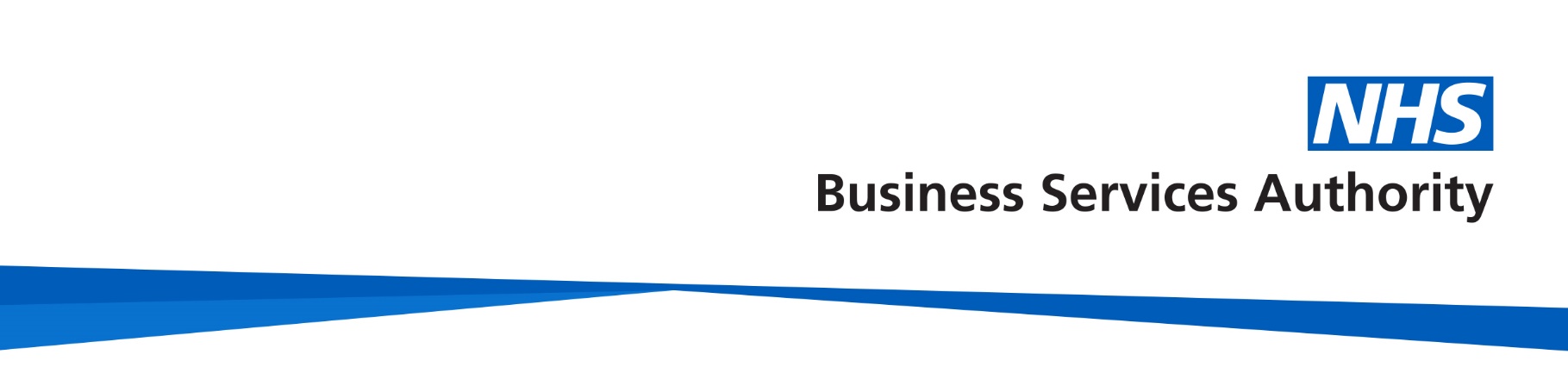 The NHS Business Services Authority (NHSBSA) works collaboratively with primary care staff to increase the use of electronic Repeat Dispensing (eRD). We have created some social media content you can use to promote eRD across your social media channels. We hope you find this useful. If you have any feedback or suggestions, please get in touch with us at: gpsupport@nhsbsa.nhs.ukSocial media content If you get regular or repeat prescriptions, you could save time by switching to Electronic Repeat Dispensing (eRD). It’s reliable, secure and confidential. Ask your GP or pharmacist to set it up for you #LetsTalkERD eRD allows your GP to prescribe your regular medicines for up to a year. Your regular prescriptions are stored securely on the NHS database, so they'll be ready at the pharmacy each time you need them. Ask your GP today #LetsTalkERD Save time by avoiding unnecessary trips or calls to your GP every time you need to order a repeat prescription. Ask your GP or pharmacist about switching to eRD. It’s reliable, secure and confidential #LetsTalkERD Pick up your repeat prescriptions directly from your pharmacy without having to visit your GP. Ask your GP or pharmacist if you can switch to electronic Repeat Dispensing (eRD). It’s reliable, secure and confidential #LetsTalkERD Spend less time waiting for your repeat prescription in the pharmacy or GP practice. Ask your GP or pharmacist if you can switch to electronic Repeat Dispensing (eRD). It’s reliable, secure and confidential #LetsTalkERD Do you take regular medication? electronic Repeat Dispensing (eRD) allows your GP to prescribe your regular medicines for up to a year. Ask your GP or pharmacist if you can switch to eRD. It’s reliable, secure and confidential #LetsTalkERD